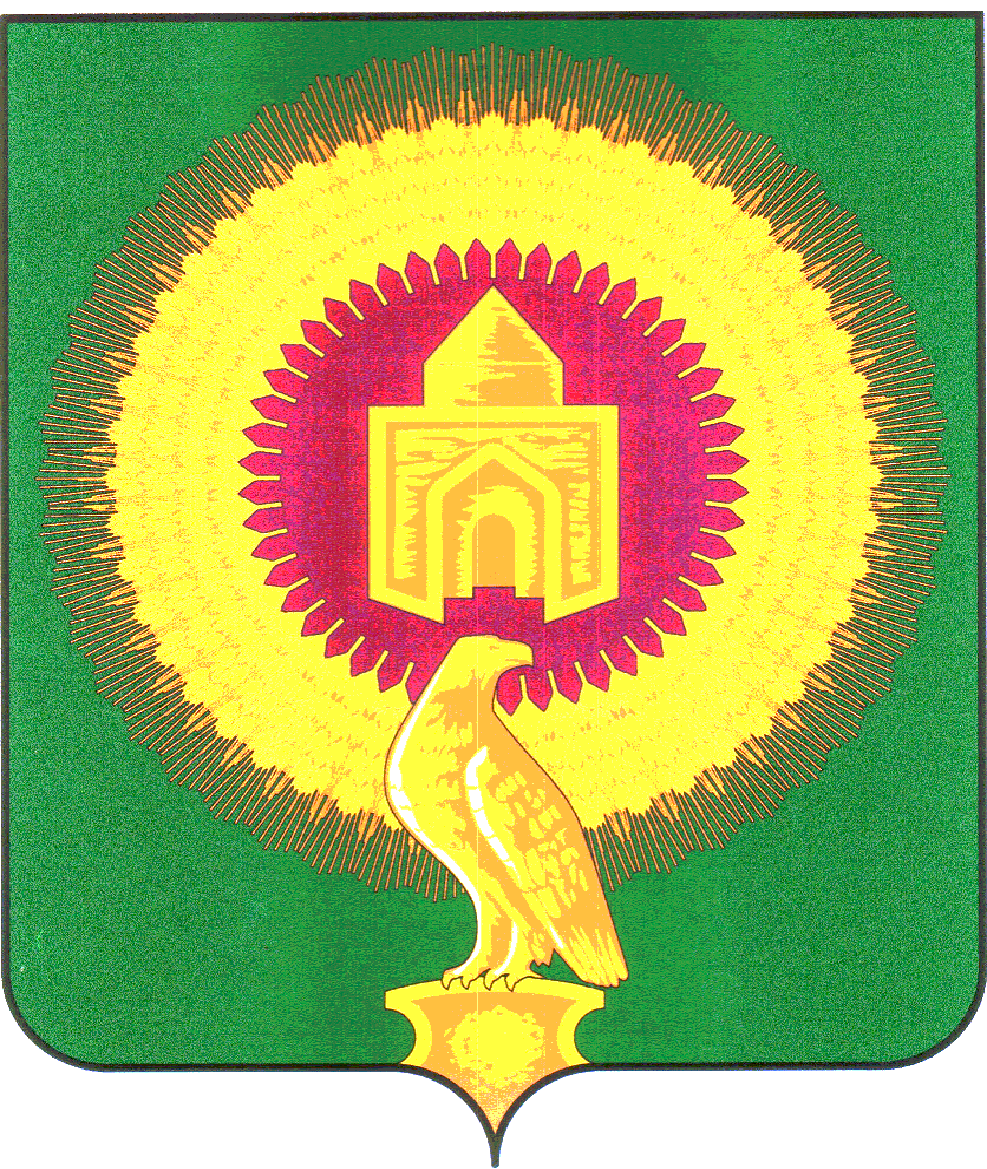 СОВЕТ ДЕПУТАТОВКУЛЕВЧИНСКОГО СЕЛЬСКОГО ПОСЕЛЕНИЯВАРНЕНСКОГО МУНИЦИПАЛЬНОГО РАЙОНАЧЕЛЯБИНСКОЙ ОБЛАСТИРЕШЕНИЕот 14 октября 2020 года 	№ 37О передаче части полномочий порешению вопросов местного значения Варненскому муниципальному району на 2021 годВ соответствии с частью 4 статьи 15 Федерального закона от 06.10.2003 г. № 131-ФЗ «Об общих принципах организации местного самоуправления в Российской Федерации», Решения Совета депутатов Кулевчинского сельского поселения от 14.10.2020 года № 36-1 «Об утверждении Порядка заключения соглашений между органом местного самоуправления Кулевчинского сельского поселения и органами местного самоуправления Варненского муниципального района о передаче осуществления части полномочий по решению вопросов местного значения», Устава Кулевчинского сельского поселения, Совет депутатов Кулевчинского сельского поселенияРЕШАЕТ:1. Передать с 01.01.2021 года по 31.12.2021 года Варненскому муниципальному району часть полномочий по решению вопросов местного значения согласно Приложению 1. 2. Финансовое обеспечение полномочий, указанных в части 1 настоящего решения, осуществляется за счёт межбюджетных трансфертов, предусмотренных в бюджете Кулевчинского сельского поселения согласно Приложению 2.3. Администрации Кулевчинского сельского поселения Варненского муниципального района заключить соглашение с администрацией Варненского муниципального района о передаче части полномочий, указанных в части 1 настоящего решения.4. Контроль за исполнением настоящего решения возложить на временно исполняющего обязанности  главы Кулевчинского сельского поселения В.П.Подберезную.5. Настоящее Решение вступает в силу со дня его подписания и обнародования.ВРИО Главы Кулевчинского сельского поселения    _____________	В.П.ПодберезнаяПредседатель Совета депутатов	______________	Е.Н.ШишкинаПриложение 1к решению Совета депутатовКулевчинского сельского поселенияВарненского муниципального районаЧелябинской областиот 14 октября 2020 года № 37Приложение 2к решению Совета депутатовКулевчинского сельского поселенияВарненского муниципального районаЧелябинской областиот 14 октября 2020 года № 37(рублей)№ п\пНаименование муниципального образованияПередаваемые полномочия в соответствии с № 131-ФЗ от 06.10.2003 годаПередаваемые полномочия в соответствии с № 131-ФЗ от 06.10.2003 года1Варненский муниципальный районп.1 ч.1 ст.14п.33 ч.1 ст.14№ п\пНаименование муниципального образованияПередаваемые полномочия в соответствии с № 131-ФЗ от 06.10.2003 г.Передаваемые полномочия в соответствии с № 131-ФЗ от 06.10.2003 г.№ п\пНаименование муниципального образованияп.1 ч.1 ст.14п.1 ч.1 ст.141Варненский муниципальный район21 366,07 389,0